LAW ENFORCEMENT BODY CAMERA TASK FORCE MEETINGTuesday, January 4, 2022, 9:30 a.m. virtually: Click here to join the meetingAGENDACall to order & attendance, 9:30 a.m. to 9:35 a.m.Vote to approve minutes, 9:35 a.m. to 9:40 a.m.Public Comment Section, 9:40 a.m. to 10:00 a.m.  Subcommittee updates, 10:00 a.m. to 10:45 a.m.Topics not reasonably anticipated/other, 10:45 a.m. to 11:00 a.m.Adjournment, 11:00 a.m.Upcoming Meetings:January 18, 2022, 9:30 a.m.February 1, 2022, 9:30 a.m.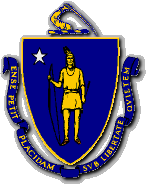 